Name  ____________________________Math 8: Real-Life Slope, Part 1Directions: Fill in the blanks below as you watch the video.Let’s Review:Slope = rise/runSlope also means “rate of change”A rate is a ratio that compares 2 different units (like “price per pound” and “miles per hour”)In a table, the x-values go in the left column and the y-values go in the right columnSlope may be calculated using any set of ordered pairs from a table or a graphWacky WeatherWhat is the rate of change?  ________  /  ________Coco’s Carwash                Rise   =                Run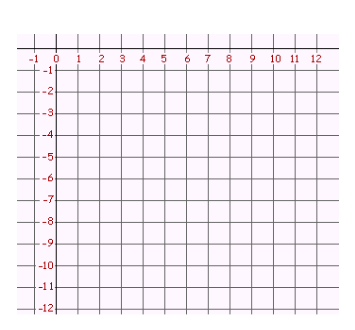 Rise  =  RunWhat is the rate Coco charges per carwash?__________  /  __________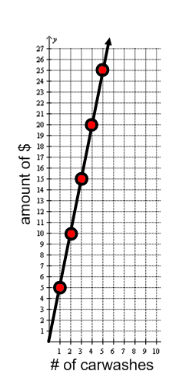 